Rusza turniej dla społeczności PUBG. Wygra ten kto spojrzy chłodnym wzrokiem na swoich przeciwników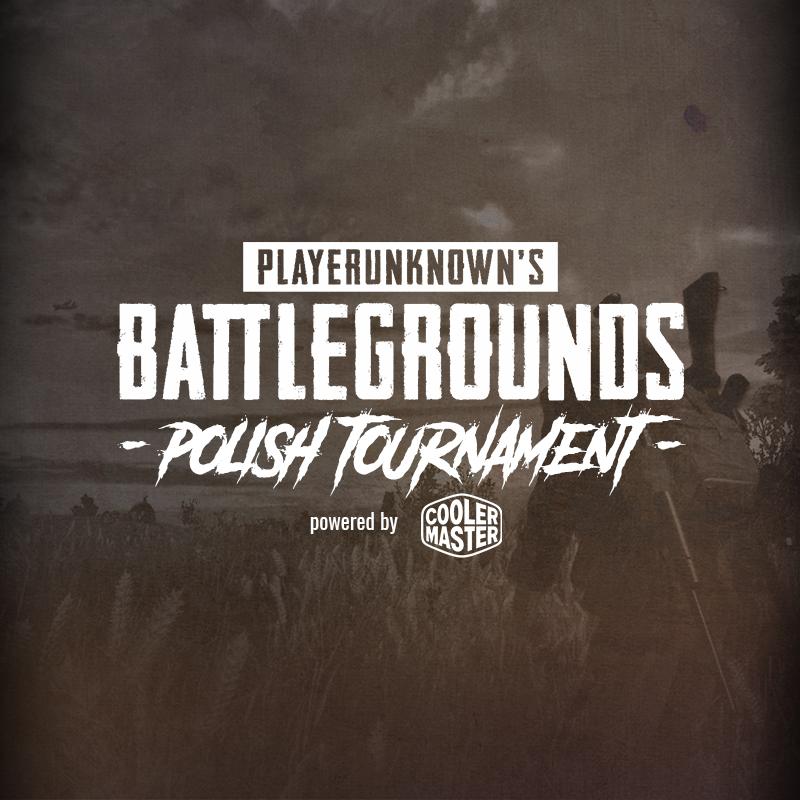 Zmagania esportowe to nie tylko profesjonalne turnieje dla zawodowców, ale również dla tych, którzy preferują rywalizację w wolnym czasie. I właśnie z myślą o nich 20 października ruszają kwalifikacje do „Playerunknown's Battlegrounds powered by Cooler Master”. Czterystu zawodników, zmagając się w formacie solo będzie miało możliwość zgarnięcia nagród o puli ponad czterech tysięcy złotych, które zostały ufundowane przez organizatora turnieju, producenta sprzętu komputerowego Cooler Master.Udział w turnieju jest całkowicie darmowy, dlatego organizatorzy spodziewają się błyskawicznego zapełnienia miejsc. Jedyne o co muszą zadbać zawodnicy, to zarejestrować się przez strone pubg.pl na jeden z pięciu terminów kwalifikacyjnych: pierwszy - 20 października, godzina 20:30, drugi - 21 października, godz. 20:30, trzeci - 24 października, godz. 17:00, czwarty - 25 października, godz. 17:00, piąty - 30 października, godz. 17:00. Do finału, z każdego etapu kwalifikacyjnego dostanie się 15 najlepszych graczy - w ten sposób wyłonionych zostanie 75 uczestników. Dołączy do nich 5 zawodników z największą liczbą fragów na podstawie zsumowanych wyników ze wszystkich terminów. I właśnie pomiędzy nimi rozegrane zostanie ostateczne starcie, które piątce najlepszych pozwoli zdobyć nagrody.Dla zwycięzców czekają atrakcyjne zdobycze: klawiatury mechaniczne MasterKeys Pro L, myszki Mm520, podkładki Swift RX S, zestawy słuchawkowe MH-530, czy okulary przeciwsłoneczne i bluzy Cooler Mastera.„PUBG? Nie słyszałem”Chętni będą rywalizować między sobą w Player Unknowns’ Battleground jedną z najbardziej popularnych gier wideo typu battle royal w ostatnich latach. Każdego dnia współzawodniczy w niej średnio pięćset tysięcy graczy, a w najgorętszym okresie w jednym momencie konkurowało ze sobą ponad półtora miliona zawodników. Tak duża popularność wynika nie tylko z dynamicznej rozgrywki, bo jednocześnie na serwerze może do stu osób na raz, ale również prostej mechaniki i przyjaznej grafiki.Wideo to nie wszystkoObecnie żaden turniej nie może toczyć się bez profesjonalnego komentarza, który ma na celu nie tylko tłumaczenie widzom zasad i ciekawych zagrań, ale również odpowiada za stworzenie dobrej atmosfery. I w tym przypadku – na turnieju organizowanym przez Cooler Mastera – nie jest inaczej. Kwalifikacje będą analizowane przez znanych komentatorów Macieja “Wonzia” Makuły i Bartłomieja “Tybka” Tybora, a w finale usłyszymy głos Pawła “Leha” Lehmanna i Pawła “Saja” Pawełczaka – jak tłumaczy Bartosz Wilczek, Head of Esports Fantasy ExpoOrganizatorem turnieju jest Cooler Master - światowy lider w dziedzinie produktów i usług dla firm produkujących podzespoły, w których emisja ciepła musi zostać zredukowana. A także producent kompleksowych rozwiązań z zakresu obudów, radiatorów i wentylatorów. Zapisy do turnieju na stronie pubg.pl.